Lab 3 - Migration Please write a short (max 250 word) biography about you and your work (which will be used on our website alongside your photograph if selected for the Lab as with previous Lab artists - http://www.pushproject.eu/artists/): We have three questions for you, you are welcome to submit your answers in writing using this form or by video if preferred*.Please tell us about your interest and experience in making theatre or dance for young audiences giving examples of work/projects you have been involved with:Tell us why you are interested in exploring migration giving examples of relevant projects you have been involved in and/or about topics you would like to investigate:Please tell us why you would like to take part in the Lab and what impact you hope it might have on your practice:How to apply:First of all, read the accompanying Guidelines so you know what we are looking for. Please email this application form with a photograph of yourself (this will be used on the project website if you are selected for the Lab) to push@imaginate.org.uk by 5pm on Wednesday 25 October CVs and additional documents won’t be shared with the panel so include all that you want us to know, including any web links to your work, within this application.  It will really help us if you can send this application as a Word document (rather than a PDF or other file type).  Images should be sent as jpeg files, at least 300DPI in quality and 2MB in size. *Filmed answers should be uploaded to Vimeo or YouTube as password-protected links.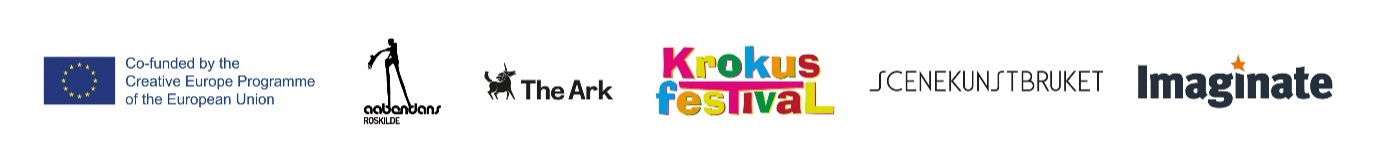 NameAddressEmailWebsite (if relevant)Mobile phone